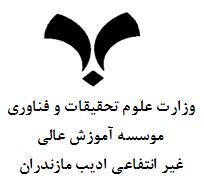        «بسمه تعالی»			          مدیر محترم گروهبا سلامبدين وسيله تاييد مي‌گردد كه خانم/آقاي ...........................................................................به شماره دانشجویي................................................................ كليه‌ي واحدهاي درسي مقطع كارشناسي ارشد رشته‌ي ............................................................................ را با موفقيت گذرانده است. مراتب صرفا براي بلامانع بودن جلسه‌ي دفاع مي‌باشد.ضمنا موضوع بررسی دفاعیه ی نامبرده در صورتجلسه ی شماره ................................ کمیته ی تحصیلات تکمیلی تایید گردیده است.كارشناس بخش تحصيلات تكميلي دانشگاه								تاريخ و امضا